АДМИНИСТРАЦИЯ КОЛПАШЕВСКОГО РАЙОНА ТОМСКОЙ ОБЛАСТИПОСТАНОВЛЕНИЕ__.__.2018										№      В целях приведения правовых актов органов местного самоуправления  муниципального образования «Колпашевский район» в соответствие с законодательством ПОСТАНОВЛЯЮ:1. Внести изменения в постановление Администрации Колпашевского района от 01.02.2012 № 82 «Об утверждении административного регламента осуществления муниципального контроля за сохранностью автомобильных дорог местного значения вне границ населенных пунктов в границах муниципального образования «Колпашевский район»» (в редакции постановлений Администрации Колпашевского района от 23.08.2012 № 822, от 30.04.2014 №401), изложив приложение в следующей редакции:«Приложение к постановлению Администрации Колпашевского района от 01.02.2012 № 82Административный регламент
 исполнения муниципальной функции «Осуществление муниципального контроля за сохранностью автомобильных дорог вне границ населенных пунктов в границах муниципального образования «Колпашевский район» 
I. Общие положенияВид муниципального контроля1. Вид муниципального контроля - муниципальный контроль за сохранностью автомобильных дорог вне границ населенных пунктов в границах муниципального образования «Колпашевский район».Наименование органа, осуществляющего муниципальный контроль2. Муниципальный контроль за сохранностью автомобильных дорог вне границ населенных пунктов в границах муниципального образования «Колпашевский район» осуществляет Администрация Колпашевского района (далее - Уполномоченный орган).Перечень нормативных правовых актов, регулирующих осуществление муниципального контроля, с указанием их реквизитов3. Муниципальный контроль за сохранностью автомобильных дорог вне границ населенных пунктов в границах муниципального образования «Колпашевский район» осуществляется в соответствии с действующим законодательством:- Федеральным законом от 10.12.1995 № 196-ФЗ «О безопасности дорожного движения»;- Федеральным законом от 06.10.2003 № 131-ФЗ №Об общих принципах организации местного самоуправления в Российской Федерации»;- Федеральным законом от 08.11.2007 № 257-ФЗ «Об автомобильных дорогах и о дорожной деятельности в Российской Федерации и о внесении изменений в отдельные законодательные акты Российской Федерации»;- Федеральным законом от 26.12.2008 № 294-ФЗ «О защите прав юридических лиц и индивидуальных предпринимателей при осуществлении государственного контроля (надзора) и муниципального контроля» (далее - Федеральный закон от 26.12.2008 № 294-ФЗ);- постановлением Правительства Российской Федерации от 30.06.2010 № 489 «Об утверждении Правил подготовки органами государственного контроля (надзора) и органами муниципального контроля ежегодных планов проведения плановых проверок юридических лиц и индивидуальных предпринимателей» (далее - постановление Правительства Российской Федерации от 30.06.2010 N 489);- постановлением Правительства РФ от 30.06.2010 № 489 «Об утверждении Правил подготовки органами государственного контроля (надзора) и органами муниципального контроля ежегодных планов проведения плановых проверок юридических лиц и индивидуальных предпринимателей»;- приказом Минэкономразвития РФ от 30.04.2009 № 141 «О реализации положений Федерального закона «О защите прав юридических лиц и индивидуальных предпринимателей при осуществлении государственного контроля (надзора) и муниципального контроля»;- приказом Министерства экономического развития Российской Федерации от 30.04.2009 № 141 «О реализации положений Федерального закона "О защите прав юридических лиц и индивидуальных предпринимателей при осуществлении контроля (надзора) и муниципального контроля» (далее - Приказ Минэкономразвития от 30.04.2009 № 141);- приказом Генеральной прокуратуры Российской Федерации от 27.03.2009 № 93 «О реализации Федерального закона от 26.12.2008 № 294-ФЗ «О защите прав юридических лиц и индивидуальных предпринимателей при осуществлении государственного контроля (надзора) и муниципального контроля»;- законом Томской области от 11.01.2007 № 5-ОЗ «Об обращениях граждан в государственные органы Томской области и органы местного самоуправления» (далее - Закон Томской области от 11.01.2007 N 5-ОЗ);- законом Томской области от 29.12.2015 № 212-ОЗ «О перечне должностных лиц органов местного самоуправления муниципальных образований Томской области, уполномоченных составлять протоколы об административных правонарушениях, предусмотренных отдельными статьями Кодекса Российской Федерации об административных правонарушениях, при осуществлении муниципального контроля и муниципального финансового контроля»;- законом Томской области от 12.08.2013 № 141-ОЗ «О порядке разработки и принятия административных регламентов осуществления регионального государственного контроля (надзора), муниципального контроля»;- Уставом муниципального образования «Колпашевский район».Предмет муниципального контроля4. Предметом муниципального контроля за сохранностью автомобильных дорог вне границ населенных пунктов в границах муниципального образования «Колпашевский район» является соблюдение юридическими лицами, индивидуальными предпринимателями установленных требований по обеспечению сохранности автомобильных дорог вне границ населенных пунктов в границах муниципального образования «Колпашевский район».II. Требования к порядку осуществления муниципального контроляПорядок информирования об осуществлении муниципального контроля5. Местонахождение Уполномоченного органа: Российская Федерация, Томская область, Колпашевский район, г. Колпашево, ул. Кирова, д. 26. каб. № 4.Режим работы: ежедневно  с 09-00 до 18-00 часов (кроме выходных и праздничных дней), в предпраздничные дни с 09-00 до 17-00 часов, перерыв с 13-00 до 14-00 часов.Контактные телефоны: 8 (38 254) 5 10 50, Адрес электронной почты: klpadm@tomsk.gov.ru. Адрес сайта в информационно-телекоммуникационной сети «Интернет»: http://kolpadm.ru.Способы получения информации о месте нахождения и графиках работы Уполномоченного органа:1) лично при обращении к должностному лицу Уполномоченного органа;2) по контактным телефонам в часы работы Уполномоченного органа, указанные в пункте 5 настоящего Административного регламента;3) посредством обращения на адрес электронной почты, указанной в пункте 5 настоящего Административного регламента;4) на официальном сайте органов местного самоуправления муниципального образования «Колпашевский район»;5) на информационных стендах в здании Уполномоченного органа;6) посредством Единого портала государственных и муниципальных услуг (функций): http://www.gosuslugi.ru/.6. Обращения по вопросам осуществления муниципального контроля принимаются по контактным телефонам в соответствии с графиком работы Уполномоченного органа.7. При личном обращении за информацией по вопросам осуществления муниципального контроля должностное лицо Уполномоченного органа обязано принять заинтересованное лицо в соответствии с графиком работы. Время ожидания в очереди при личном обращении - 15 минут. Ответы на устные обращения с согласия гражданина могут быть даны в ходе личного приема.8. Письменные, устные обращения граждан, обращения, поступившие по информационным телекоммуникационным системам общего пользования, рассматриваются в течение 30 календарных дней со дня регистрации.9. Обращение считается рассмотренным, если даны ответы на все поставленные в нем вопросы, приняты меры, дан письменный ответ заинтересованному лицу.Срок осуществления муниципального контроля10. Срок проведения документарной или выездной проверки (как плановой, так и внеплановой) не может превышать 20 рабочих дней.11. В отношении одного субъекта малого предпринимательства общий срок проведения плановых выездных проверок не может превышать 50 часов для малого предприятия и 15 часов для микропредприятия в год.В случае необходимости при проведении плановой выездной проверки получения документов и (или) информации в рамках межведомственного информационного взаимодействия проведение проверки может быть приостановлено руководителем Уполномоченного органа на срок, необходимый для осуществления межведомственного информационного взаимодействия, но не более чем на десять рабочих дней. Повторное приостановление проведения проверки не допускается.На период действия срока приостановления проведения проверки приостанавливаются связанные с указанной проверкой действия Уполномоченного органа на территории, в зданиях, строениях, сооружениях, помещениях, на иных объектах субъекта малого предпринимательства.12. В исключительных случаях, связанных с необходимостью проведения сложных и (или) длительных исследований, испытаний, специальных экспертиз и расследований на основании мотивированных предложений должностных лиц Уполномоченного органа, проводящих выездную плановую проверку, срок проведения выездной плановой проверки может быть продлен руководителем такого органа, но не более чем на 20 рабочих дней, в отношении малых предприятий не более чем на 50 часов, микропредприятий не более чем на 15 часов.13. Срок проведения каждой из проверок в отношении юридического лица, которое осуществляет свою деятельность на территориях нескольких субъектов Российской Федерации, устанавливается отдельно по каждому филиалу, представительству, обособленному структурному подразделению юридического лица, при этом общий срок проведения проверки не может превышать 60 рабочих дней.14. Общий срок осуществления муниципального контроля за сохранностью автомобильных дорог вне границ населенных пунктов в границах муниципального образования «Колпашевский район» не может быть менее совокупности сроков выполнения административных процедур (действий).Совокупность сроков выполнения административных процедур по организации, проведению и оформлению проверки составляет 69 рабочих дней.III. Состав, последовательность и сроки выполнения административных процедур (действий), требования к порядку их выполненияОрганизация и проведение плановой проверки15. Основанием для начала административной процедуры является разрабатываемый Уполномоченным органом и утверждаемый правовым актом Администрации Колпашевского района ежегодный план проведения плановых проверок.В срок до 1 сентября года, предшествующего году проведения плановых проверок, Уполномоченный орган направляет проект ежегодного плана проведения плановых проверок в прокуратуру.16. Продолжительность подготовки проекта плана проведения плановых проверок и направление указанного плана в прокуратуру составляет 10 рабочих дней.17. Рассмотрение предложения прокуратуры о проведении совместных плановых проверок и утверждение плана проведения плановых проверок осуществляются в срок 22 рабочих дня.18. Ежегодный план проведения плановых проверок в отношении юридических лиц и индивидуальных предпринимателей утверждается постановлением Администрации Колпашевского района по форме и в порядке, утвержденными постановлением Правительства Российской Федерации от 30.06.2010 N 489.Утвержденный план проведения плановых проверок доводится до сведения заинтересованных лиц посредством его размещения на официальном сайте органов местного самоуправления муниципального образования «Колпашевский район» в информационно-телекоммуникационной сети «Интернет» (http://kolpadm.ru), публикации в печатном издании, предназначенном для официального опубликования муниципальных правовых актов органов местного самоуправления муниципального образования «Колпашевский район».19. В ежегодном плане проведения плановых проверок юридических лиц (их филиалов, представительств, обособленных структурных подразделений) и индивидуальных предпринимателей указываются следующие сведения:1) наименования юридических лиц (их филиалов, представительств, обособленных структурных подразделений), фамилии, имена, отчества индивидуальных предпринимателей, деятельность которых подлежит плановым проверкам, места нахождения юридических лиц (их филиалов, представительств, обособленных структурных подразделений) или места фактического осуществления деятельности индивидуальными предпринимателями;2) цель и основание проведения каждой плановой проверки;3) дата начала и сроки проведения каждой плановой проверки;4) наименование Уполномоченного органа, осуществляющего конкретную плановую проверку.При проведении плановой проверки органами государственного контроля (надзора), органами муниципального контроля совместно указываются наименования всех участвующих в такой проверке органов.20. Предметом плановой проверки является соблюдение юридическим лицом, индивидуальным предпринимателем в процессе осуществления деятельности совокупности предъявляемых обязательных требований и требований, установленных муниципальными правовыми актами, а также соответствие сведений, содержащихся в уведомлении о начале осуществления отдельных видов предпринимательской деятельности, обязательным требованиям.21. В целях проведения проверки должностное лицо Уполномоченного органа осуществляет подготовку приказа в соответствии с типовой формой, утвержденной приказом Минэкономразвития от 30.04.2009 N 141.22. Продолжительность подготовки и подписания руководителем Уполномоченного органа приказа о проведении проверки 5 рабочих дней.23. Основанием для начала проведения плановой проверки является подписанный руководителем Уполномоченного органа распоряжение о проведении проверки. Проверка может проводиться только должностным лицом или должностными лицами, которые указаны в приказе руководителя Уполномоченного органа.24. В распоряжении руководителя Уполномоченного органа указываются:1) наименование Уполномоченного органа, а также вид муниципального контроля;2) фамилии, имена, отчества, должности должностного лица или должностных лиц, уполномоченных на проведение проверки, а также привлекаемых к проведению проверки экспертов, представителей экспертных организаций;3) наименование юридического лица или фамилия, имя, отчество индивидуального предпринимателя, проверка которых проводится, места нахождения юридических лиц (их филиалов, представительств, обособленных структурных подразделений) или места фактического осуществления деятельности индивидуальными предпринимателями;4) цели, задачи, предмет проверки и срок ее проведения;5) правовые основания проведения проверки;6) подлежащие проверке обязательные требования и требования, установленные муниципальными правовыми актами;7) сроки проведения и перечень мероприятий по контролю, необходимых для достижения целей и задач проведения проверки;8) перечень административных регламентов по осуществлению муниципального контроля за сохранностью автомобильных дорог вне границ населенных пунктов в границах муниципального образования «Колпашевский район»;9) перечень документов, представление которых юридическим лицом, индивидуальным предпринимателем необходимо для достижения целей и задач проведения проверки;10) даты начала и окончания проведения проверки;11) иные сведения, если это предусмотрено типовой формой приказа, утвержденной Приказом Минэкономразвития от 30.04.2009 N 141.25. Заверенная печатью копия приказа руководителя Уполномоченного органа:1) направляется проверяемому лицу заказным почтовым отправлением с уведомлением о вручении и (или) посредством электронного документа, подписанного усиленной квалифицированной электронной подписью и направленного по адресу электронной почты проверяемого лица, если такой адрес содержится соответственно в едином государственном реестре юридических лиц, едином государственном реестре индивидуальных предпринимателей либо ранее был представлен проверяемым лицом в Уполномоченный орган, или иным доступным способом не позднее чем за 3 рабочих дня до начала ее проведения. Продолжительность действия составляет 5 рабочих дней;2) вручается под подпись должностными лицами Уполномоченного органа, проводящими проверку, руководителю, иному должностному лицу или уполномоченному представителю юридического лица, индивидуальному предпринимателю, его уполномоченному представителю одновременно с предъявлением служебных удостоверений. Продолжительность действия составляет 1 рабочий день, соответствующий дню начала проведения проверки.26. По требованию подлежащих проверке лиц должностные лица Уполномоченного органа обязаны представить информацию об Уполномоченном органе, а также об экспертах, экспертных организациях в целях подтверждения своих полномочий.27. По просьбе руководителя, иного должностного лица или уполномоченного представителя юридического лица, индивидуального предпринимателя, его уполномоченного представителя должностные лица Уполномоченного органа обязаны ознакомить подлежащих проверке лиц с административными регламентами проведения мероприятий по контролю и порядком их проведения на объектах, используемых юридическим лицом, индивидуальным предпринимателем при осуществлении деятельности.28. Плановые проверки проводятся не чаще чем один раз в 3 года.29. Плановая проверка проводится в форме документарной проверки и (или) выездной проверки.Организация и проведение внеплановой проверки30. Основанием для начала административной процедуры является:1) истечение срока исполнения юридическим лицом, индивидуальным предпринимателем ранее выданного Уполномоченным органом предписания об устранении выявленного нарушения обязательных требований и (или) требований, установленных муниципальными правовыми актами;2) мотивированное представление должностного лица Уполномоченного органа по результатам анализа результатов мероприятий по контролю без взаимодействия с юридическими лицами, индивидуальными предпринимателями, рассмотрения или предварительной проверки поступивших в органы государственного контроля (надзора), органы муниципального контроля обращений и заявлений граждан, в том числе индивидуальных предпринимателей, юридических лиц, информации от органов государственной власти, органов местного самоуправления, из средств массовой информации о следующих фактах:а) возникновение угрозы причинения вреда жизни, здоровью граждан, вреда животным, растениям, окружающей среде, объектам культурного наследия (памятникам истории и культуры) народов Российской Федерации, музейным предметам и музейным коллекциям, включенным в состав Музейного фонда Российской Федерации, особо ценным, в том числе уникальным, документам Архивного фонда Российской Федерации, документам, имеющим особое историческое, научное, культурное значение, входящим в состав национального библиотечного фонда, безопасности государства, а также угрозы чрезвычайных ситуаций природного и техногенного характера;б) причинение вреда жизни, здоровью граждан, вреда животным, растениям, окружающей среде, объектам культурного наследия (памятникам истории и культуры) народов Российской Федерации, музейным предметам и музейным коллекциям, включенным в состав Музейного фонда Российской Федерации, особо ценным, в том числе уникальным, документам Архивного фонда Российской Федерации, документам, имеющим особое историческое, научное, культурное значение, входящим в состав национального библиотечного фонда, безопасности государства, а также возникновение чрезвычайных ситуаций природного и техногенного характера;3) требование прокурора о проведении внеплановой проверки в рамках надзора за исполнением законов по поступившим в органы прокуратуры материалам и обращениям.31. Обращения и заявления, не позволяющие установить лицо, обратившееся в Уполномоченный орган, а также обращения и заявления, не содержащие сведений о фактах, указанных в подпункте 2 пункта 30 настоящего Административного регламента, не могут служить основанием для проведения внеплановой проверки. В случае, если изложенная в обращении или заявлении информация может в соответствии с подпунктом 2 пункта 30 настоящего Административного регламента являться основанием для проведения внеплановой проверки, должностное лицо Уполномоченного органа при наличии у него обоснованных сомнений в авторстве обращения или заявления обязано принять разумные меры к установлению обратившегося лица. Обращения и заявления, направленные заявителем в форме электронных документов, могут служить основанием для проведения внеплановой проверки только при условии, что они были направлены заявителем с использованием средств информационно-коммуникационных технологий, предусматривающих обязательную авторизацию заявителя в единой системе идентификации и аутентификации.Регистрация обращений и заявлений осуществляется в день поступления в Уполномоченный орган.Обращения и заявления, поступившие в Уполномоченный орган, рассматриваются в течение 30 календарных дней со дня регистрации.31.1. При рассмотрении обращений и заявлений, информации о фактах, указанных в пункте 30 настоящего Административного регламента, должны учитываться результаты рассмотрения ранее поступивших подобных обращений и заявлений, информации, а также результаты ранее проведенных мероприятий по контролю в отношении соответствующих юридических лиц, индивидуальных предпринимателей.31.2. При отсутствии достоверной информации о лице, допустившем нарушение обязательных требований, достаточных данных о нарушении обязательных требований либо о фактах, указанных в пункте 30 настоящего Административного регламента, уполномоченными должностными лицами Уполномоченного органа может быть проведена предварительная проверка поступившей информации. В ходе проведения предварительной проверки принимаются меры по запросу дополнительных сведений и материалов (в том числе в устном порядке) у лиц, направивших заявления и обращения, представивших информацию, проводится рассмотрение документов юридического лица, индивидуального предпринимателя, имеющихся в распоряжении Уполномоченного органа, при необходимости проводятся мероприятия по контролю, осуществляемые без взаимодействия с юридическими лицами, индивидуальными предпринимателями и без возложения на указанных лиц обязанности по представлению информации и исполнению требований Уполномоченного органа. В рамках предварительной проверки у юридического лица, индивидуального предпринимателя могут быть запрошены пояснения в отношении полученной информации, но представление таких пояснений и иных документов не является обязательным.31.3. По решению руководителя, заместителя руководителя Уполномоченного органа предварительная проверка, внеплановая проверка прекращаются, если после начала соответствующей проверки выявлена анонимность обращения или заявления, явившихся поводом для ее организации, либо установлены заведомо недостоверные сведения, содержащиеся в обращении или заявлении.31.4. Уполномоченный орган вправе обратиться в суд с иском о взыскании с гражданина, в том числе с юридического лица, индивидуального предпринимателя, расходов, понесенных Уполномоченным органом в связи с рассмотрением поступивших заявлений, обращений указанных лиц, если в заявлениях, обращениях были указаны заведомо ложные сведения.32. В целях проведения проверки должностное лицо Уполномоченного органа осуществляет подготовку приказа в соответствии с типовой формой, утвержденной Приказом Минэкономразвития от 30.04.2009 N 141.33. Продолжительность подготовки и подписания руководителем Уполномоченного органа приказа о проведении проверки составляет 5 рабочих дней.34. В день подписания приказа о проведении внеплановой выездной проверки юридического лица, индивидуального предпринимателя по основаниям, указанным в подпункте 2 пункта 30 настоящего Административного регламента, в целях согласования ее проведения Уполномоченный орган представляет либо направляет заказным почтовым отправлением с уведомлением о вручении или в форме электронного документа, подписанного усиленной квалифицированной электронной подписью, в прокуратуру   заявление о согласовании проведения внеплановой выездной проверки.35. Заявление о согласовании с прокуратурой   проведения внеплановой выездной проверки юридического лица, индивидуального предпринимателя составляется по типовой форме, утвержденной Приказом Минэкономразвития от 30.04.2009 N 141.К заявлению о согласовании проведения внеплановой выездной проверки прилагаются следующие документы:1) копия приказа руководителя Уполномоченного органа о проведении внеплановой выездной проверки при осуществлении муниципального контроля за сохранностью автомобильных дорог вне границ населенных пунктов в границах муниципального образования «Колпашевский район»;2) документы, содержащие сведения, послужившие основанием для проведения внеплановой проверки.36. Должностное лицо Уполномоченного органа уведомляет проверяемое лицо о проведении внеплановой выездной проверки, за исключением внеплановой выездной проверки, основания проведения которой указаны в подпункте 2 пункта 30 настоящего Административного регламента, посредством направления копии приказа о проведении проверки не менее чем за двадцать четыре часа до начала ее проведения любым доступным способом, в том числе посредством электронного документа, подписанного усиленной квалифицированной электронной подписью и направленного по адресу электронной почты проверяемого лица, если такой адрес содержится соответственно в едином государственном реестре юридических лиц, едином государственном реестре индивидуальных предпринимателей либо ранее был представлен проверяемым лицом в Уполномоченный орган.37. Продолжительность подготовки, подписания и направления уведомления составляет 3 рабочих дня.38. Если основанием для проведения внеплановой выездной проверки является причинение вреда жизни, здоровью граждан, вреда животным, растениям, окружающей среде, объектам культурного наследия (памятникам истории и культуры) народов Российской Федерации, музейным предметам и музейным коллекциям, включенным в состав Музейного фонда Российской Федерации, особо ценным, в том числе уникальным, документам Архивного фонда Российской Федерации, документам, имеющим особое историческое, научное, культурное значение, входящим в состав национального библиотечного фонда, безопасности государства, а также возникновение чрезвычайных ситуаций природного и техногенного характера, обнаружение нарушений обязательных требований и требований, установленных муниципальными правовыми актами, в момент совершения таких нарушений в связи с необходимостью принятия неотложных мер уполномоченный орган вправе приступить к проведению внеплановой выездной проверки незамедлительно с извещением органов прокуратуры о проведении мероприятий по контролю посредством направления документов, предусмотренных частями 6 и 7 статьи 10 Федерального закона № 294-ФЗ «О защите прав юридических лиц и индивидуальных предпринимателей при осуществлении государственного контроля (надзора) и муниципального контроля», в органы прокуратуры в течение двадцати четырех часов.39. В случае если основанием для проведения внеплановой проверки является истечение срока исполнения юридическим лицом, индивидуальным предпринимателем предписания об устранении выявленного нарушения обязательных требований и (или) требований, установленных муниципальными правовыми актами, предметом такой проверки может являться только исполнение выданного Уполномоченным органом предписания.Документарная проверка40. Основанием для начала административной процедуры являются сведения, содержащиеся в документах юридического лица, индивидуального предпринимателя, устанавливающих его организационно-правовую форму, права и обязанности, документы, используемые при осуществлении его деятельности и связанные с исполнением им требований по обеспечению сохранности автомобильных дорог вне границ населенных пунктов в границах муниципального образования «Колпашевский район», установленных муниципальными правовыми актами органов местного самоуправления «Колпашевский район», федеральными законами и законами субъектов Российской Федерации, а также с исполнением предписаний Уполномоченного органа.41. Документарная проверка (плановая или внеплановая) проводится по месту нахождения Уполномоченного органа.42. В процессе проведения документарной проверки в первую очередь рассматриваются документы, имеющиеся в распоряжении Уполномоченного органа, в том числе акты предыдущих проверок, материалы рассмотрения дел об административных правонарушениях и иные документы о результатах осуществленного в отношении юридического лица, индивидуального предпринимателя муниципального контроля.В отношении индивидуального предпринимателя, юридического лица должностным лицом Уполномоченного органа также могут проверяться сведения, содержащиеся в документах юридического лица (индивидуального предпринимателя), устанавливающих его организационно-правовую форму, права и обязанности, документы, используемые при осуществлении деятельности и связанные с исполнением им обязательных требований, предписаний должностными лицами Уполномоченного органа, уполномоченными в области муниципального контроля за сохранностью автомобильных дорог вне границ населенных пунктов в границах муниципального образования «Колпашевский район».43. Уполномоченный орган при организации и проведении проверок запрашивает и получает на безвозмездной основе, в том числе в электронной форме, документы и (или) информацию, включенные в определенный Правительством Российской Федерации перечень, от иных государственных органов, органов местного самоуправления либо подведомственных государственным органам или органам местного самоуправления организаций, в распоряжении которых находятся эти документы и (или) информация, в рамках межведомственного информационного взаимодействия в сроки и порядке, которые установлены Правительством Российской Федерации.Запрос документов и (или) информации, содержащих сведения, составляющие налоговую или иную охраняемую законом тайну, в рамках межведомственного информационного взаимодействия допускается при условии, что проверка соответствующих сведений обусловлена необходимостью установления факта соблюдения юридическими лицами, индивидуальными предпринимателями обязательных требований и предоставление указанных сведений предусмотрено федеральным законом.Руководитель, иное должностное лицо или уполномоченный представитель юридического лица, индивидуальный предприниматель, его уполномоченный представитель при проведении проверки вправе представлять документы и (или) информацию, запрашиваемые в рамках межведомственного информационного взаимодействия, в Уполномоченный орган по собственной инициативе.44. В случае если достоверность сведений, содержащихся в документах, имеющихся в распоряжении Уполномоченного органа, вызывает обоснованные сомнения либо эти сведения не позволяют оценить исполнение юридическим лицом (индивидуальным предпринимателем) обязательных требований, должностные лица Уполномоченного органа, уполномоченные в области муниципального контроля за сохранностью автомобильных дорог вне границ населенных пунктов в границах муниципального образования «Колпашевский район», направляют в адрес юридического лица (индивидуального предпринимателя) мотивированный запрос с требованием представить иные необходимые для рассмотрения в ходе проведения документарной проверки документы. К запросу прилагается заверенная печатью копия приказа Уполномоченного органа о проведении проверки.45. В течение 10 рабочих дней со дня получения мотивированного запроса проверяемое лицо обязано направить в Уполномоченный орган указанные в запросе документы в виде копий, заверенных печатью (при ее наличии) и соответственно подписью проверяемого лица или его уполномоченного представителя. Проверяемое лицо вправе представить указанные в запросе документы в форме электронных документов, подписанных усиленной квалифицированной электронной подписью, в порядке, определяемом Правительством Российской Федерации.46. Если в ходе документарной проверки выявлены ошибки и (или) противоречия в представленных проверяемым лицом документах либо несоответствие сведений, содержащихся в этих документах, сведениям, содержащимся в имеющихся в Уполномоченном органе документах и (или) полученным в ходе проверки, информация об этом направляется проверяемому лицу с требованием представить в течение 10 рабочих дней необходимые пояснения в письменной форме.47. Проверяемое лицо, представляющее в Уполномоченный орган пояснения относительно выявленных ошибок и (или) противоречий в представленных документах либо относительно несоответствия указанных в пункте 46 настоящего Административного регламента сведений, вправе представить дополнительно в Уполномоченный орган документы, подтверждающие достоверность ранее представленных документов.48. Должностное лицо Уполномоченного органа, проводящее документарную проверку, обязано рассмотреть представленные пояснения и документы, подтверждающие достоверность ранее представленных документов. Если после рассмотрения представленных пояснений и документов либо при отсутствии пояснений орган муниципального дорожного контроля установит признаки нарушения обязательных требований, должностные лица Уполномоченного органа, уполномоченные в области муниципального контроля за сохранностью автомобильных дорог вне границ населенных пунктов в границах муниципального образования «Колпашевский район», вправе провести выездную проверку.При проведении выездной проверки запрещается требовать от юридического лица, индивидуального предпринимателя представления документов и (или) информации, которые были представлены ими в ходе проведения документарной проверки.Выездная проверка49. Основанием для начала административной процедуры является ситуация, когда при документарной проверке не представляется возможным:1) удостовериться в полноте и достоверности сведений, содержащихся в уведомлении о начале осуществления отдельных видов предпринимательской деятельности и иных имеющихся в распоряжении Уполномоченного органа документах юридического лица, индивидуального предпринимателя;2) оценить соответствие деятельности юридического лица, индивидуального предпринимателя обязательным требованиям или требованиям, установленным муниципальными правовыми актами, без проведения соответствующего мероприятия по контролю.50. Предметом выездной проверки являются содержащиеся в документах юридического лица, индивидуального предпринимателя сведения, а также соответствие их работников, состояние используемых указанными лицами при осуществлении деятельности территорий, зданий, строений, сооружений, помещений, оборудования, подобных объектов, транспортных средств, перевозимых ими грузов и принимаемые ими меры по исполнению обязательных требований по обеспечению сохранности автомобильных дорог вне границ населенных пунктов в границах муниципального образования «Колпашевский район», установленных муниципальными правовыми актами органов местного самоуправления муниципального образования «Колпашевский район», федеральными законами и законами субъектов Российской Федерации.51. Выездная проверка (как плановая, так и внеплановая) проводится по месту нахождения юридического лица (индивидуального предпринимателя) и (или) по месту фактического осуществления его деятельности.52. Выездная проверка начинается с предъявления служебного удостоверения должностным лицом Уполномоченного органа, обязательного ознакомления руководителя или иного должностного лица юридического лица, индивидуального предпринимателя, его уполномоченного представителя с распоряжением руководителя Уполномоченного органа о назначении выездной проверки и с полномочиями проводящего выездную проверку лица, а также с целями, задачами, основаниями проведения выездной проверки, видами и объемом мероприятий по контролю, составом экспертов, представителями экспертных организаций, привлекаемых к выездной проверке, со сроками и с условиями ее проведения.53. Уполномоченный орган привлекает к проведению выездной проверки экспертов, экспертные организации, не состоящие в гражданско-правовых и трудовых отношениях с юридическим лицом, индивидуальным предпринимателем, в отношении которых проводится проверка, и не являющиеся аффилированными лицами проверяемых лиц.53.1. В случае, если проведение плановой или внеплановой выездной проверки оказалось невозможным в связи с отсутствием индивидуального предпринимателя, его уполномоченного представителя, руководителя или иного должностного лица юридического лица, либо в связи с фактическим неосуществлением деятельности юридическим лицом, индивидуальным предпринимателем, либо в связи с иными действиями (бездействием) индивидуального предпринимателя, его уполномоченного представителя, руководителя или иного должностного лица юридического лица, повлекшими невозможность проведения проверки, должностное лицо органа государственного контроля (надзора), органа муниципального контроля составляет акт о невозможности проведения соответствующей проверки с указанием причин невозможности ее проведения.В этом случае Уполномоченный орган в течение трех месяцев со дня составления акта о невозможности проведения соответствующей проверки вправе принять решение о проведении в отношении таких юридического лица, индивидуального предпринимателя плановой или внеплановой выездной проверки без внесения плановой проверки в ежегодный план плановых проверок и без предварительного уведомления юридического лица, индивидуального предпринимателя.54. О проведенной проверке должностным лицом Уполномоченного органа в журнале учета проверок (в случае его наличия у юридического лица, индивидуального предпринимателя) осуществляется запись, содержащая сведения о наименовании Уполномоченного органа, датах начала и окончания проведения проверки, времени ее проведения, правовых основаниях, целях, задачах и предмете проверки, выявленных нарушениях и выданных предписаниях, а также указываются фамилия, имя, отчество и должность проводящего проверку и его подпись.54.1 Результатом административной процедуры является акт проверки либо акт о невозможности проведения проверки, составленный должностным лицом или должностными лицами Уполномоченного органа.Оформление результатов проверки55. Основанием для начала административной процедуры является окончание проверки.56. По результатам проверки должностным лицом Уполномоченного органа, проводящим проверку, составляется акт проверки по форме, утвержденной приказом Минэкономразвития от 30.04.2009 N 141.57. В акте проверки указываются:1) дата, время и место составления акта проверки;2) наименование Уполномоченного органа;3) дата и номер распоряжения руководителя Уполномоченного органа о проведении проверки;4) фамилия, имя, отчество и должность лица Уполномоченного органа, проводившего проверку;5) наименование проверяемого лица (для юридических лиц) или фамилия, имя и отчество (для индивидуальных предпринимателей), а также фамилия, имя, отчество и должность руководителя, иного должностного лица или уполномоченного представителя проверяемого лица, присутствовавших при проведении проверки;6) дата, время, продолжительность и место проведения проверки;7) сведения о результатах проверки, в том числе о выявленных нарушениях, об их характере и о лицах, допустивших указанные нарушения;8) сведения об ознакомлении или отказе в ознакомлении с актом проверки проверяемого лица или уполномоченного представителя проверяемого лица, присутствовавших при проведении проверки, о наличии их подписей или об отказе от подписи, а также сведения о внесении в журнал учета проверок записи о проведенной проверке либо о невозможности внесения такой записи в связи с отсутствием у проверяемого лица указанного журнала;9) подпись должностного лица, проводившего проверку.58. К акту проверки прилагаются (при наличии) протоколы или заключения проведенных исследований, испытаний и экспертиз, объяснения работников проверяемого лица, на которых возлагается ответственность за допущенные нарушения, предписания и иные связанные с результатами проверки документы или их копии.59. В случае отсутствия проверяемого лица или уполномоченного представителя проверяемого лица, а также в случае отказа проверяемого лица дать расписку об ознакомлении либо об отказе в ознакомлении с актом проверки такой акт направляется заказным почтовым отправлением с уведомлением о вручении, которое приобщается к экземпляру акта проверки, хранящемуся в деле Уполномоченного органа. При наличии согласия проверяемого лица на осуществление взаимодействия в электронной форме в рамках муниципального контроля акт проверки может быть направлен в форме электронного документа, подписанного усиленной квалифицированной электронной подписью лица, составившего данный акт, руководителю, иному должностному лицу или уполномоченному представителю проверяемого лица. При этом акт, направленный в форме электронного документа, подписанного усиленной квалифицированной электронной подписью лица, составившего данный акт, проверяемому лицу способом, обеспечивающим подтверждение получения указанного документа, считается полученным проверяемым лицом.60. Результаты выездной проверки, содержащие информацию, составляющую государственную, коммерческую, служебную, иную тайну, оформляются с соблюдением требований, предусмотренных законодательством Российской Федерации.61. Акт проверки оформляется непосредственно после ее завершения в 2 экземплярах, один из которых с копиями приложений вручается проверяемому лицу или уполномоченному представителю проверяемого лица под расписку об ознакомлении либо об отказе в ознакомлении с актом проверки.Вручение одного из экземпляров акта проверки с копиями приложений осуществляется непосредственно после завершения проверки, руководителю, иному должностному лицу или уполномоченному представителю субъекта проверки под расписку об ознакомлении либо об отказе в ознакомлении с актом проверки. При наличии согласия проверяемого лица на осуществление взаимодействия в электронной форме в рамках муниципального контроля акт проверки может быть направлен в форме электронного документа, подписанного усиленной квалифицированной электронной подписью лица, составившего данный акт, руководителю, иному должностному лицу или уполномоченному представителю юридического лица, индивидуальному предпринимателю, его уполномоченному представителюВ случае отсутствия руководителя, иного должностного лица или уполномоченного представителя субъекта проверки, а также в случае отказа проверяемого лица дать расписку об ознакомлении либо об отказе в ознакомлении с актом проверки экземпляр акта проверки направляется в срок, не превышающий 5 рабочих дней со дня составления акта проверки, заказным почтовым отправлением с уведомлением о вручении, которое приобщается к экземпляру акта проверки, хранящемуся в деле Уполномоченного органа, проводившего проверку.62. Если для составления акта проверки необходимо получить заключения по результатам проведенных исследований, испытаний, специальных расследований, экспертиз, акт проверки составляется в 3-дневный срок после завершения мероприятий по контролю и вручается проверяемому лицу или уполномоченному представителю проверяемого лица под расписку либо направляется заказным почтовым отправлением с уведомлением о вручении и (или) в форме электронного документа, подписанного усиленной квалифицированной электронной подписью лица, составившего данный акт (при условии согласия проверяемого лица на осуществление взаимодействия в электронной форме в рамках муниципального контроля), способом, обеспечивающим подтверждение получения указанного документа. При этом уведомление о вручении и (или) иное подтверждение получения указанного документа приобщаются к экземпляру акта проверки, хранящемуся в деле Уполномоченного органа.63. В случае выявления при проведении проверки нарушений юридическим лицом, индивидуальным предпринимателем требований по обеспечению сохранности автомобильных дорог вне границ населенных пунктов в границах муниципального образования «Колпашевский район», установленных муниципальными правовыми актами муниципального образования «Колпашевский район», федеральными законами и законами субъектов Российской Федерации, должностное лицо Уполномоченного органа, проводившее проверку, в пределах полномочий, предусмотренных законодательством Российской Федерации, выдает юридическому лицу, индивидуальному предпринимателю предписание об устранении выявленных нарушений с указанием сроков их устранения и (или) о проведении мероприятий по предотвращению причинения вреда жизни, здоровью людей, вреда животным, растениям, окружающей среде, безопасности государства, имуществу физических и юридических лиц, государственному или муниципальному имуществу, предупреждению возникновения чрезвычайных ситуаций природного и техногенного характера, а также других мероприятий, предусмотренных федеральными законами.64. Предписание составляется по прилагаемой форме и содержит:1) дату и место составления предписания;2) дату и номер акта проверки, на основании которого выдается предписание;3) фамилию, имя, отчество и должность должностного лица Уполномоченного органа, выдавшего предписание;4) наименование проверяемого юридического лица (его филиала, представительства, обособленного структурного подразделения) или фамилию, имя и отчество индивидуального предпринимателя, а также фамилию, имя, отчество и должность руководителя, иного должностного лица или уполномоченного представителя проверяемого лица, присутствовавших при проведении проверки;5) ссылку на положения законов и (или) иных нормативных правовых актов, являющихся основанием для вынесения предписания;6) перечень мероприятий, которые должны быть проведены проверяемым лицом в целях выполнения предписания;7) срок выполнения предписания;8) подпись должностного лица Уполномоченного органа, выдавшего предписание;9) сведения о вручении копии предписания проверяемому лицу, в отношении которого проводилась проверка, или уполномоченного представителя проверяемого лица, их подписи, расшифровка подписей, дата вручения либо отметка об отправлении предписания почтой.65. Проверяемое лицо, в случае несогласия с фактами, выводами, предложениями, изложенными в акте проверки, либо с выданным предписанием об устранении выявленных нарушений в течение пятнадцати дней с даты получения акта проверки вправе представить в соответствующие орган государственного контроля (надзора), орган муниципального контроля в письменной форме возражения в отношении акта проверки и (или) выданного предписания об устранении выявленных нарушений в целом или его отдельных положений. При этом юридическое лицо, индивидуальный предприниматель вправе приложить к таким возражениям документы, подтверждающие обоснованность таких возражений, или их заверенные копии либо в согласованный срок передать их в орган государственного контроля (надзора), орган муниципального контроля. Указанные документы могут быть направлены в форме электронных документов (пакета электронных документов), подписанных усиленной квалифицированной электронной подписью проверяемого лица.66. Максимальный срок исполнения административной процедуры по оформлению результатов проверки 3 рабочих дня.67. Если для проведения внеплановой выездной проверки требуется согласование ее проведения с прокуратурой, акт проверки направляется в орган прокуратуры в срок 5 рабочих дней со дня составления акта проверки.68. При наличии у Администрации Колпашевского района сведений о готовящихся нарушениях или о признаках нарушений обязательных требований, полученных в ходе реализации мероприятий по контролю, осуществляемых без взаимодействия с юридическими лицами, индивидуальными предпринимателями, либо содержащихся в поступивших обращениях и заявлениях (за исключением обращений и заявлений, авторство которых не подтверждено), информации от органов государственной власти, органов местного самоуправления, из средств массовой информации в случаях, если отсутствуют подтвержденные данные о том, что нарушение обязательных требований, требований, установленных муниципальными правовыми актами, причинило вред жизни, здоровью граждан, вред животным, растениям, окружающей среде, объектам культурного наследия (памятникам истории и культуры) народов Российской Федерации, безопасности государства, а также привело к возникновению чрезвычайных ситуаций природного и техногенного характера либо создало непосредственную угрозу указанных последствий, и если юридическое лицо, индивидуальный предприниматель ранее не привлекались к ответственности за нарушение соответствующих требований, Администрация Колпашевского района объявляет юридическому лицу, индивидуальному предпринимателю предостережение о недопустимости нарушения обязательных требований и предлагает юридическому лицу, индивидуальному предпринимателю принять меры по обеспечению соблюдения обязательных требований, требований, установленных муниципальными правовыми актами, и уведомить об этом в установленный в таком предостережении срок Администрацию Колпашевского района.69. Правила определения порядка составления и направления органом муниципального образования «Колпашевский район» предостережения о недопустимости нарушения обязательных требований, требований, установленных муниципальными правовыми актами, порядок подачи юридическим лицом, индивидуальным предпринимателем возражений на такое предостережение и их рассмотрения муниципальным образованием «Колпашевский район», порядок уведомления юридическим лицом, индивидуальным предпринимателем муниципальным образованием «Колпашевский район» об исполнении предостережения устанавливается Постановлением Правительства РФ от 10.02.2017 № 166 "Об утверждении Правил составления и направления предостережения о недопустимости нарушения обязательных требований, подачи юридическим лицом, индивидуальным предпринимателем возражений на такое предостережение и их рассмотрения, уведомления об исполнении такого предостережения".70. Решение о направлении предостережения принимает Глава муниципального образования «Колпашевский район» на основании предложений должностного лица Уполномоченного на осуществление муниципального земельного контроля при наличии указанных в части 5 статьи 8.2 Федерального закона «О защите прав юридических лиц и индивидуальных предпринимателей при осуществлении государственного контроля (надзора) и муниципального контроля» сведений.71. Составление и направление предостережения осуществляется не позднее 30 дней со дня получения должностного лица Уполномоченного на осуществление муниципального земельного контроля сведений, указанных в части 5 статьи 8.2 Федерального закона «О защите прав юридических лиц и индивидуальных предпринимателей при осуществлении государственного контроля (надзора) и муниципального контроля».72. В предостережении указываются:а) наименование органа государственного контроля (надзора), органа муниципального контроля, который направляет предостережение;б) дата и номер предостережения;в) наименование юридического лица, фамилия, имя, отчество (при наличии) индивидуального предпринимателя;г) указание на обязательные требования, требования, установленные муниципальными правовыми актами, нормативные правовые акты, включая их структурные единицы, предусматривающие указанные требования;д) информация о том, какие действия (бездействие) юридического лица, индивидуального предпринимателя приводят или могут привести к нарушению обязательных требований, требований, установленных муниципальными правовыми актами;е) предложение юридическому лицу, индивидуальному предпринимателю принять меры по обеспечению соблюдения обязательных требований, требований, установленных муниципальными правовыми актами;ж) предложение юридическому лицу, индивидуальному предпринимателю направить уведомление об исполнении предостережения в орган государственного контроля (надзора), орган муниципального контроля;з) срок (не менее 60 дней со дня направления предостережения) для направления юридическим лицом, индивидуальным предпринимателем уведомления об исполнении предостережения;и) контактные данные органа государственного контроля (надзора), органа муниципального контроля, включая почтовый адрес и адрес электронной почты, а также иные возможные способы подачи возражений, уведомления об исполнении предостережения.73. Предостережение не может содержать требования о предоставлении юридическим лицом, индивидуальным предпринимателем сведений и документов.74. Предостережение направляется в бумажном виде заказным почтовым отправлением с уведомлением о вручении либо иным доступным для юридического лица, индивидуального предпринимателя способом, включая направление в виде электронного документа, подписанного усиленной квалифицированной электронной подписью Главы муниципального образования «Колпашевский район», с использованием информационно-телекоммуникационной сети «Интернет», в том числе по адресу электронной почты юридического лица, индивидуального предпринимателя, указанному соответственно в Едином государственном реестре юридических лиц, Едином государственном реестре индивидуальных предпринимателей либо размещенному на официальном сайте юридического лица, индивидуального предпринимателя в составе информации, размещение которой является обязательным в соответствии с законодательством Российской Федерации, либо посредством федеральной государственной информационной системы «Единый портал государственных и муниципальных услуг».75. По результатам рассмотрения предостережения юридическим лицом, индивидуальным предпринимателем могут быть поданы в муниципальное образование «Колпашевский район», возражения.В возражениях указываются:а) наименование юридического лица, фамилия, имя, отчество (при наличии) индивидуального предпринимателя;б) идентификационный номер налогоплательщика - юридического лица, индивидуального предпринимателя;в) дата и номер предостережения, направленного в адрес юридического лица, индивидуального предпринимателя;г) обоснование позиции в отношении указанных в предостережении действий (бездействия) юридического лица, индивидуального предпринимателя, которые приводят или могут привести к нарушению обязательных требований, требований, установленных муниципальными правовыми актами.76. Муниципальное образование «Колпашевский район» рассматривает возражения, по итогам рассмотрения направляет юридическому лицу, индивидуальному предпринимателю в течение 20 рабочих дней со дня получения возражений ответ в порядке, установленном пунктом 102 Регламента. Результаты рассмотрения возражений используются муниципальное образование «Колпашевский район» для целей организации и проведения мероприятий по профилактике нарушения обязательных требований.Меры, принимаемые должностными лицами органа муниципального контроля в отношении фактов нарушений, выявленных при проведении проверки77. Основанием для начала административной процедуры являются выявленные при проведении проверки нарушения.78. В случае выявления при проведении проверок нарушений, содержащих признаки уголовно наказуемого деяния, материалы о результатах проведения проверок направляются Уполномоченным органом в правоохранительные органы в срок 3 рабочих дня.79. Если в ходе мероприятий по проверке стало известно, что хозяйственная или иная деятельность, являющаяся объектом проведения проверок, связана с нарушениями требований законодательства, вопросы выявления, пресечения и предотвращения которых не относятся к полномочиям Уполномоченного органа, Уполномоченный орган в срок 3 рабочих дня после выявления нарушений направляет информацию о таких нарушениях в соответствующие уполномоченные органы государственной власти Российской Федерации, Томской области или органы местного самоуправления.80. Во всех случаях выявления нарушений результаты проведения проверок в срок 3 рабочих дня направляются Уполномоченным органом в прокуратуру с пометкой «для сведения».81. Максимальный срок исполнения административной процедуры составляет 3 рабочих дня.IV. Порядок контроля за исполнением административного регламента82. Контроль за соблюдением последовательности действий, определенных административными процедурами по исполнению муниципальной функции, и принятием решений должностными лицами Уполномоченного органа осуществляется руководителем Уполномоченного органа.83. Текущий контроль надлежащего исполнения служебных обязанностей при проведении проверок, соблюдения процедур проведения проверок (далее - текущий контроль) осуществляется руководителем Уполномоченного органа.Текущий контроль осуществляется путем проверок соблюдения и исполнения специалистами (должностными лицами) Уполномоченного органа положений настоящего Административного регламента, нормативных правовых актов Российской Федерации и Томской области.84. Проверки могут быть плановыми и внеплановыми. При осуществлении мероприятий по контролю могут рассматриваться все вопросы, связанные с проведением проверок (комплексные проверки), или отдельные вопросы (тематические проверки).Проверка также может проводиться в связи с конкретным обращением заявителя.Результаты проверки оформляются в виде справки, в которой отмечаются выявленные недостатки и предложения по их устранению.85. Специалисты (должностные лица) Уполномоченного органа несут дисциплинарную, административную и иную ответственность за несоблюдение сроков и последовательности совершения административных действий при проведении проверок.V. Досудебный (внесудебный) порядок обжалования решений и действий (бездействия) органов муниципального контроля, а также их должностных лиц86. Предметом досудебного (внесудебного) обжалования являются действия (бездействие) Уполномоченного органа, его должностных лиц, а также принимаемые ими решения при осуществлении контроля за сохранностью автомобильных дорог вне границ населенных пунктов в границах муниципального образования «Колпашевский район».87. Заинтересованные лица вправе обжаловать действия (бездействие) и решения, принимаемые в ходе проведения проверки:1) должностных лиц Уполномоченного органа - руководителю Уполномоченного органа;2) руководителя Уполномоченного органа, иных должностных лиц Уполномоченного органа – Главе Колпашевского района.88. Заинтересованные лица вправе обратиться с жалобой лично (устно) или направить обращение в письменной форме или в форме электронного документа (далее - письменное обращение).Жалоба, поступившая в орган местного самоуправления или должностному лицу, подлежит рассмотрению в порядке, установленном Федеральным законом от 02.05.2006 N 59-ФЗ и Законом Томской области от 11.01.2007 N 5-ОЗ.89. Жалоба в письменной форме (форме электронного документа) должна содержать следующую информацию: фамилию, имя, отчество (последнее - при наличии) заявителя, его почтовый адрес или адрес электронной почты, существо обжалуемого решения, действия (бездействия). Заявитель вправе приложить к такому обращению необходимые документы и материалы в электронной форме либо направить указанные документы и материалы или их копии в письменной форме.90. Устное обращение допускается в ходе личного приема. Личный прием проводится в соответствии с графиком личного приема должностного лица, которому адресовано обращение.В случае если изложенные в устном обращении факты и обстоятельства являются очевидными и не требуют дополнительной проверки, ответ на обращение с согласия заинтересованного лица может быть дан ему устно в ходе личного приема. В остальных случаях по существу поставленных в обращении вопросов дается письменный ответ.91. Письменное обращение, принятое в ходе личного приема, подлежит регистрации и рассмотрению в порядке и в сроки, установленные Федеральным законом от 02.05.2006 N 59-ФЗ и Законом Томской области от 11.01.2007 N 5-ОЗ.92. Обращение рассматривается в течение 30 дней со дня регистрации письменного обращения либо дня проведения личного приема. Если для рассмотрения письменного обращения необходимо проведение специальной проверки, а также в случае направления запроса, предусмотренного пунктом 2 части 1 статьи 10 Федерального закона от 02.05.2006 N 59-ФЗ, Глава Колпашевского района или заместитель Главы Колпашевского района – Управляющий делами Администрации Колпашевского района вправе продлить срок рассмотрения обращения не более чем на 30 дней, уведомив о продлении срока его рассмотрения заинтересованное лицо.93. Должностное лицо (руководитель органа), которому направлено обращение, обеспечивает объективное, всестороннее и своевременное рассмотрение обращения, в случае необходимости - с участием заинтересованного лица, направившего обращение.По результатам рассмотрения обращения соответствующим должностным лицом (руководителем органа) принимается решение по существу поставленных в обращении вопросов.94. Если в письменном обращении не указаны фамилия заинтересованного лица, направившего обращение, или почтовый адрес, по которому должен быть направлен ответ, ответ на обращение не дается.95. Если текст письменного обращения не поддается прочтению, ответ на обращение не дается, о чем в течение 7 дней со дня регистрации обращения сообщается заинтересованному лицу, направившему обращение, если его фамилия и почтовый адрес поддаются прочтению.96. Если в письменном обращении заинтересованного лица содержится вопрос, на который заявителю неоднократно (то есть более 1 раза) давались письменные ответы по существу в связи с ранее направляемыми обращениями, и при этом в обращении не приводятся новые доводы или обстоятельства, должностное лицо (руководитель органа), которому направлено обращение, вправе принять решение о прекращении переписки с заинтересованным лицом по данному вопросу при условии, что указанное обращение и ранее направлявшиеся обращения направлялись одному и тому же должностному лицу. Заинтересованное лицо, направившее обращение, уведомляется о данном решении.97. Если ответ по существу поставленного в обращении вопроса не может быть дан без разглашения сведений, составляющих государственную или иную охраняемую федеральным законом тайну, заинтересованному лицу, направившему обращение, сообщается о невозможности дать ответ по существу поставленного в нем вопроса в связи с недопустимостью разглашения указанных сведений.98. О мерах, принятых в отношении должностных лиц, виновных в нарушении законодательства Российской Федерации и Томской области, руководитель Уполномоченного органа в срок 15 дней со дня принятия таких мер сообщает в письменной форме юридическому лицу, индивидуальному предпринимателю, права и (или) законные интересы которых нарушены и от которого поступило обращение о нарушении его прав и (или) законных интересов. В случае поступления обращения заинтересованного лица на имя Главы Колпашевского района ответ дается за подписью Главы Колпашевского района.99. Заинтересованные лица вправе обжаловать действия (бездействие) и решения, принимаемые в ходе проведения проверки, в суд (в арбитражный суд). Сроки и порядок такого обжалования установлены гражданским процессуальным законодательством (арбитражным процессуальным законодательством) Российской Федерации.Форма(оформляется на продольном бланке Уполномоченного органа)Предписание N __________ 
об устранении нарушений требований законодательства, муниципальных правовых актов органов местного самоуправления муниципального образования «Колпашевский район»_____________________________ 							"__" ________ 20__ г.На основании акта проверки от "___" _______________ 20____ г. N __________,я, __________________________________________________________________________(фамилия, имя, отчество (последнее при наличии) и должность должностного лица)Предписываю:_____________________________________________________________________________(наименование (фамилия, имя, отчество (последнее при наличии) юридического лица, индивидуального предпринимателя, которому выдается предписание)Информация об исполнении соответствующих пунктов настоящего предписания должна быть направлена уполномоченному должностному лицу, которым выдано настоящее предписание, в течение 7 дней с даты истечения срока их исполнения.Прилагаемые документы: _____________________________________________________________________________Подпись уполномоченного должностного лица, выдавшего предписание: ________________.С предписанием ознакомлен(а), копию предписания со всеми приложениями получил(а):_____________________________________________________________________________(фамилия, имя, отчество (последнее при наличии), должность руководителя, иного должностного лицаили уполномоченного представителя юридического лица, индивидуальногопредпринимателя, его уполномоченного представителя)"__" _______________ 20__ г._____________________________________________________________________________(должность, Ф.И.О. (последнее при наличии), подпись)Отметка об отказе ознакомления с предписанием и от получения копии предписания:_____________________________________________________________________________(подпись уполномоченного должностного лица, которым выдано предписание)Отметка об отправлении предписания почтой:"__" _____________ 20__ г. ________________________________________________________(подпись уполномоченного должностного лица)2. Опубликовать настоящее постановление в Ведомостях органов местного самоуправления Колпашевского района и разместить на официальном сайте органов местного самоуправления муниципального образования «Колпашевский район».3. Настоящее постановление вступает в силу с даты его официального опубликования.Глава района										   А.Ф.МедныхВ.И.Синёва5 10 50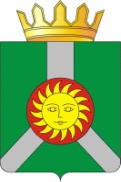 О внесении изменений в постановление Администрации Колпашевского района от 01.02.2012 № 82 «Об утверждении административного регламента осуществления муниципального контроля за сохранностью автомобильных дорог местного значения вне границ населенных пунктов в границах муниципального образования «Колпашевский район»» (в редакции постановлений Администрации Колпашевского района от 23.08.2012 № 822, от 30.04.2014 №401)Nп/пСодержание предписанияСрок исполнения предписанияПравовое основание вынесения предписания1234